（様式１）　共同募金配分事業 歳末応援金交付申請書 特別児童扶養手当受給者用 ・・・「お子さんが障害認定を受けている方」安城市社会福祉協議会会長　神　谷　明　文共同募金配分事業  歳末応援金の交付を申請します。　　　　　　　　 年     月     日※特別児童扶養手当受給者である保護者の氏名を記入してください。誓約書共同募金配分事業  歳末応援金を申請するにあたり、次のことを誓約します。安城市社会福祉協議会が、安城市に手当受給の有無を確認することを承諾します。署名                                　※裏面の振込口座をご記入ください。振込口座　申請者[※受給者(保護者)]の口座です※通帳の裏表紙（1ページ目・2ページ目）の写しを添付してください。《 社会福祉会館周辺地図 》住所：安城市赤松町大北７８－４　　電話：０５６６－７７－２９４１※来館される場合は、安城高校を目印にお越しください。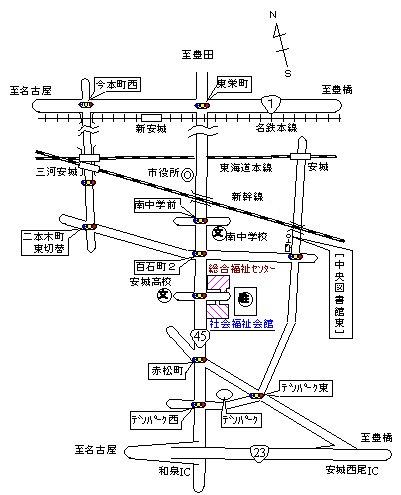 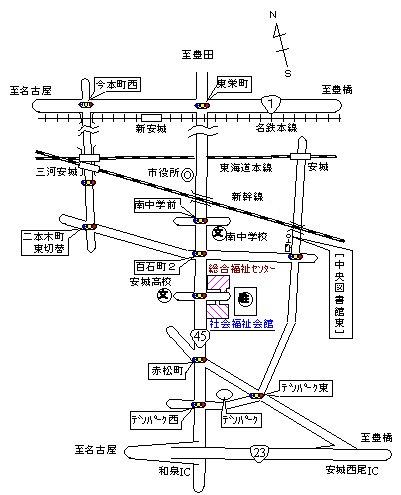 申請者〔※受給者(保護者)〕住　　所〒　　　－　　　安城市　　　　　　　町　　　　　　マンション・アパート名　　　＊申請後、住所変更があった場合は必ずご連絡ください。　　申請者〔※受給者(保護者)〕ふりがな名　　前　　　　　　　　　　　　　　　　　　　　　　　　　　　　　　　　※※本人が手書きしない場合は、記名押印して下さい。申請者〔※受給者(保護者)〕生年月日昭和・平成       年      月      日申請者〔※受給者(保護者)〕電 　 話＊連絡のとれる電話番号をご記入ください　(　携帯可　)対象児童ふりがな対象児童名　　前対象児童生年月日平成・令和       年      月      日  対象児童ふりがな対象児童名　　前対象児童生年月日平成・令和       年      月      日  　対象児童ふりがな　対象児童名　　前　対象児童生年月日平成・令和       年      月      日  銀　行信用金庫農　協銀　行信用金庫農　協銀　行信用金庫農　協本　店支　店出張所口座番号種類普　通普　通ふりがな口座名義人事務局記入欄受付印番号事務局記入欄